РЕШЕНИЕТретьей сессии пятого созыва«28»  декабря 2020 г.                                       № 3-5                                              с.Усть-МутаО внесении изменений и дополнений в ПоложениеО бюджетном процессе муниципального образования Усть-Мутинское сельское поселение     Руководствуясь бюджетным кодексом Российской Федерации, Федеральным законом  от 06.10.2003  г. № 131 – ФЗ «Об общих принципах организации местного самоуправления в Российской Федерации», уставом МО Усть-Мутинское сельское поселение, принятым Решением сессии Совета депутатов от 28.12.2016 г. № 3-2Внести в Положение о бюджетном процессе МО Усть-Мутинское сельское поселение, утвержденного Решением сессии Совета депутатов третьего созыва МО Усть-Мутинское сельское поселение от 30.10.2015 г. № 22-2 следующие изменения и дополнения: В ст.3  дополнить: орган муниципального финансового контроля. В ст. 4 дополнить: законодательные (представительные)  органы рассматривают и утверждают соответствующие бюджеты бюджетной системы  Российской Федерации  и отчеты об их    исполнении, осуществляют контроль в ходе рассмотрения отдельных вопросов  исполнения  соответствующих  бюджетов на  своих заседаниях, заседаниях комитетов, комиссий, рабочих групп законодательных  (представительных) органов, в ходе проводимых законодательными  (представительными) органами слушаний и в связи с депутатскими запросами , формируют и определяют правовой статус органов внешнего  государственного  (муниципального) финансового  контроля, осуществляют другие полномочия в соответствии с настоящим Кодексом,  Федеральным законом от 06.10.2003 года № 131 – ФЗ «Об общих принципах организации местного самоуправления в Российской Федерации»,Федеральным законом от 07.02.2011 года № 6-ФЗ «Об общих принципах организации и организации и деятельности контрольно-счетных  органов субъектов РФ и муниципальных образований» , иными нормативными правовыми актами РФ, а также конституциями (уставами) субъектов Российской  Федерации, Уставом МО Усть-Мутинское сельское поселение.МО Усть-Мутинское сельское поселение обеспечивает составление проекта бюджета (проекта бюджета и среднесрочного финансового плана), вносят его с необходимыми документами и материалами на утверждение законодательных  (представительных) органов, разрабатывают и утверждают методики распределения и (или) порядки предоставления межбюджетных трансфертов, если  иное не предусмотрено настоящим Кодексом, обеспечивают исполнение бюджета и составление бюджетной отчетности, предоставляют отчет об исполнении бюджета на утверждение законодательных  (представительных) органов, обеспечивают управление государственным (муниципальным) долгом, осуществляют иные полномочия, определенные настоящим Кодексом и (или) принимаемыми в соответствии с ним нормативными правовыми актами МО Усть-Мутинское сельское поселение, регулирующими бюджетные правоотношении В ст. 5 дополнить: МО «Усть-Мутинское сельское поселение»  разрабатывает и утверждает методику распределения и (или) порядка предоставления межбюджетных трансфертов, обеспечения  управления  муниципальным долгом, что согласно п. «а»  Методики проведения  антикоррупционной экспертизы  нормативных правовых актов и проектов нормативных правовых актов; В ст. 8 п. 3 дополнить: на публичные слушания выносится проект местного бюджета и отчет о его исполнении;В ст. 34 добавить: бюджетная мера принуждения применяется  за совершение бюджетного нарушения, предусмотренного  главой 30 настоящего Кодекса, на основании уведомления о применении бюджетных мер принуждения органа государственного (муниципального) финансового контроля; В ч. 5 ст. 34 дополнить: при выявлении в ходе контрольного мероприятия бюджетных  нарушений, предусмотренных  главой 30 настоящего Кодекса, орган внешнего государственного (муниципального) финансового контроля  направляет  не позднее  30 календарных дней  со дня окончания контрольного мероприятия  уведомление  о применении  бюджетных мер принуждения финансовому  органу (органу управления государственным внебюджетным фондом), а копию такого уведомления – участнику бюджетного процесса, в отношении которого проводилось данное контрольное мероприятие. Ст. 37 изложить в новой редакции: Не возврат либо несвоевременный возврат бюджетного кредита финансовыми органами влечет бесспорное взыскание суммы непогашенного остатка бюджетного кредита и пеней за его несвоевременный возврат в размере одной трехсотой действующей ставки рефинансирования Центрального банка Российской Федерации за каждый день просрочки и (или) приостановление предоставления межбюджетных трансфертов (за исключением субвенций и дотаций на выравнивание бюджетной обеспеченности субъектов  Российской Федерации и муниципальных образований) бюджету, которому предоставлен бюджетный кредит, на сумму непогашенного остатка бюджетного кредита.  Ст. 40 признать утратившим силу. Настоящее Решение вступает в силу со дня его официального обнародования на сайте администрации усть-мута.рф. Глава Усть-Мутинского сельского поселения                               Тоедов В.А.Российская ФедерацияРеспублика Алтай Усть-Канский районСельский Совет депутатов Усть-Мутинского сельского поселения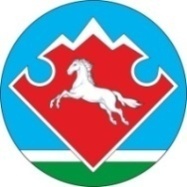 Россия ФедерациязыАлтай РеспубликанынКан-Оозы аймагындагыМоты-Оозындагы  jурт jеезенин депутаттарынын jурт Соведи